Расширенное расписание уроков МАОУ СОШ № 4 на 31.01.2022г.1 смена5А5Б5В	5Г8А8Б8В9А9Б9В	10А10Б10В11А11Б11В2 смена6А6Б6В6Г7А7Б7В7ГN№№ урокаВремяПредметКраткий план урока19:00–9:30География Тема: План местности и географическая карта Урок на платформе ЗУМЗадание:Посмотреть  видео по ссылке:  https://www.youtube.com/watch?v=hZn0uYMSw4M&t=50sПараграф 10, стр. 52  вопросы 1-2Домашнее задание: карточкаЭлектронная почта для отправки домашнего задания на проверку: galhik@mail.ru29:40–10:10Английский язык (1п: Алешкина Е.Б.)«Healthy ways». Активизация лексико- грамматического материала. Выполнение упражнений. Повторить правила обозначения времени на циферблате механических часов ( упр. 3А стр. 101). Выполнить упр. 5 стр.102. Записать словами показанное на циферблате время, сфотографировать, отправить на проверку.  Выполненные задания  рекомендуется отправить на электронную почту alyoshkinalena@yandex.ru29:40–10:10Английский язык (2п: Моор И.В.)Тема: Пятиклассник из Москвы.	1.с.112 nota bene2. c.112, упр.6(а)Д.З: 1)с.112 nota bene изучить.2) С.113, упр.7Отправлять задания на почту irina.moor.71@mail.ru310:20–10:50Русский языкТема урока: Варианты морфем. Морфемный разбор слова.Работа с учебником: П.80,81 прочитать.Выполнить упражнения 431,432 (письменно).Тема: Варианты морфем. Морфемный разбор слова.Подключиться к конференции Zoomhttps://us05web.zoom.us/j/2080519045?pwd=OG8vQmtZajhCWGRYR0RpckRXNUY5dz09Идентификатор конференции:(отправлен в группу) Код доступа: (отправлен в группу)Домашнее задание: Выполнить задания из упражнения на платформе Учи.ру411:10–11:40ЛитератураТема урока: Рассказ А.П.Чехова "Пересолил".Работа над проектом.Работа с учебником:с.345 ответить на вопросы:1,2,3(устно)Домашнее задание:Подготовиться к сочинению на тему:"Юмористический рассказ о случае из моей жизни".511:50–12:20МатематикаТема урока: Задачи на дроби. Нахождение части от целого.Актуализация (задача на внимание, устная работа, самостоятельная работа)Решение задач: №781(б), 782(а,б)Подготовка к ВПРДомашнее задание: выполнить №789, 790Домашнее задание отправлять на эл.почту: nadezhda.tagaeva@yandex.ru612:30–13:00ИЗОТема: Одежда говорит о человеке.	Д.З. Нарисовать костюм эпохи Средневековья. Работы отправлять на почту- 89058269392@mail.ruN№№ урокаВремяПредметКраткий план урока19:00–9:30МатематикаТема урока: Понятие дроби.Урок будет проходить в Zoom.У кого нет возможности подключиться,смотрим видео-урок и  выполняем задание:https://yandex.ru/video/preview/?text=видео%20урок%20по%20математике%205%20класс%20никольский%20понятие%20дроби&path=wizard&parent-reqid=1643441545475548-4593777133495521262-vla1-4611-vla-l7-balancer-8080-BAL-4009&wiz_type=vital&filmId=6887640519908491214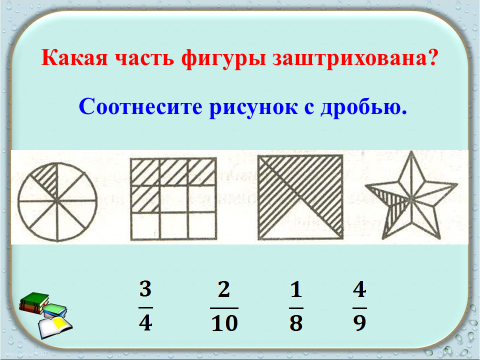 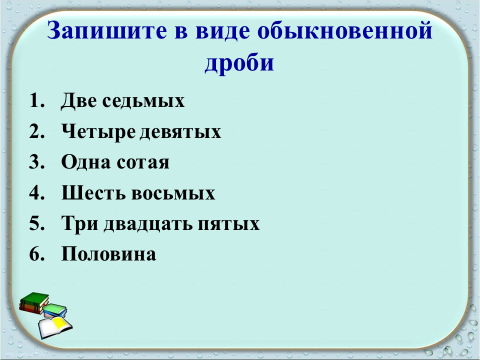 Домашнее задание: Пункт 4.1.., №739 (б), №743 (г, д, е).29:40–10:10ГеографияТема: План местности и географическая карта Урок на платформе ЗУМЗадание:Посмотреть  видео по ссылке:  https://www.youtube.com/watch?v=hZn0uYMSw4M&t=50sПараграф 10, стр. 52  вопросы 1-2Домашнее задание: карточкаЭлектронная почта для отправки домашнего задания на проверку: galhik@mail.ru310:20–10:50Английский язык (1п: Алешкина Е.Б.)«Healthy ways». Активизация лексико- грамматического материала. Выполнение упражнений. Повторить правила обозначения времени на циферблате механических часов ( упр. 3А стр. 101). Выполнить упр. 5 стр.102. Записать словами показанное на циферблате время, сфотографировать, отправить на проверку.  Выполненные задания  рекомендуется отправить на электронную почту alyoshkinalena@yandex.ru310:20–10:50Английский язык (2п: Моор И.В.)Тема: Пятиклассник из Москвы.	1.с.112 nota bene2. c.112, упр.6(а)Д.З: 1)с.112 nota bene изучить.2) С.113, упр.7Отправлять задания на почту irina.moor.71@mail.ru411:10–11:40ИЗОТема: Одежда говорит о человеке.	Д.З. Нарисовать костюм эпохи Средневековья. Работы отправлять на почту- 89058269392@mail.ru511:50–12:20Русский языкТема урока: Варианты морфем. Морфемный разбор слова.Работа с учебником: П.80,81 прочитать.Выполнить упражнения 431,432 (письменно).Тема: Варианты морфем. Морфемный разбор слова.Подключиться к конференции Zoomhttps://us05web.zoom.us/j/2080519045?pwd=OG8vQmtZajhCWGRYR0RpckRXNUY5dz09Идентификатор конференции:(отправлен в группу) Код доступа: (отправлен в группу)Домашнее задание: Выполнить задания из упражнения на платформе Учи.ру612:30–13:00ЛитератураТема урока: . Работа в творческой мастерской. Сочинение- юмористический рассказ о случае из жизни. Работа с учебником:с.344 записать в тетрадь термины и их определение(юмор, ирония, деталь и диалог).Написать сочинение.Домашнее задание:Подготовить сообщение на тему:"Краткость -сестра таланта"(по творчеству А.П. Чехова, письменно).Отправить на проверку учителю на электронную почту: telepina88@bk.ruN№№ урокаВремяПредметКраткий план урока19:00–9:30Русский языкТема урока: Варианты морфем. Морфемный разбор слова.Работа с учебником: П.80,81 прочитать.Выполнить упражнения 431,432 (письменно).Тема: Варианты морфем. Морфемный разбор слова.Подключиться к конференции Zoomhttps://us05web.zoom.us/j/2080519045?pwd=OG8vQmtZajhCWGRYR0RpckRXNUY5dz09Идентификатор конференции:(отправлен в группу) Код доступа: (отправлен в группу)Домашнее задание: Выполнить задания из упражнения на платформе Учи.ру29:40–10:10МатематикаТема урока: Понятие дроби.Урок будет проходить в Zoom.У кого нет возможности подключиться,смотрим видео-урок и  выполняем задание:https://yandex.ru/video/preview/?text=видео%20урок%20по%20математике%205%20класс%20никольский%20понятие%20дроби&path=wizard&parent-reqid=1643441545475548-4593777133495521262-vla1-4611-vla-l7-balancer-8080-BAL-4009&wiz_type=vital&filmId=6887640519908491214Домашнее задание: Пункт 4.1.., №739 (б), №743 (г, д, е).310:20–10:50ГеографияТема: План местности и географическая карта Урок на платформе ЗУМЗадание:Посмотреть  видео по ссылке:  https://www.youtube.com/watch?v=hZn0uYMSw4M&t=50sПараграф 10, стр. 52  вопросы 1-2Домашнее задание: карточкаЭлектронная почта для отправки домашнего задания на проверку: galhik@mail.ru411:10–11:40Английский язык (1п: Алешкина Е.Б.)«Healthy ways». Активизация лексико- грамматического материала. Выполнение упражнений. Повторить правила обозначения времени на циферблате механических часов ( упр. 3А стр. 101). Выполнить упр. 5 стр.102. Записать словами показанное на циферблате время, сфотографировать, отправить на проверку.  Выполненные задания  рекомендуется отправить на электронную почту alyoshkinalena@yandex.ru411:10–11:40Английский язык (2п: Моор И.В.)Тема: Пятиклассник из Москвы.	1.с.112 nota bene2. c.112, упр.6(а)Д.З: 1)с.112 nota bene изучить.2) С.113, упр.7Отправлять задания на почту irina.moor.71@mail.ru511:50–12:20Физическая культураПриседания 3 х 15Прыжки с приседа 3 х10На оценку 3 (техника одновременно бесшажного хода)612:30–13:00Физическая культураПриседания 3 х 15Прыжки с приседа 3 х10На оценку 3 (техника одновременно бесшажного хода)N№№ урокаВремяПредметКраткий план урока19:00–9:30Английский язык (1п: Алешкина Е.Б.)«Healthy ways». Активизация лексико- грамматического материала. Выполнение упражнений. Повторить правила обозначения времени на циферблате механических часов ( упр. 3А стр. 101). Выполнить упр. 5 стр.102. Записать словами показанное на циферблате время, сфотографировать, отправить на проверку.  Выполненные задания  рекомендуется отправить на электронную почту alyoshkinalena@yandex.ru19:00–9:30Английский язык (2п: Моор И.В.)Тема: Пятиклассник из Москвы.	1.с.112 nota bene2. c.112, упр.6(а)Д.З: 1)с.112 nota bene изучить.2) С.113, упр.7Отправлять задания на почту irina.moor.71@mail.ru29:40–10:10Русский языкТема урока: Варианты морфем. Морфемный разбор слова.Работа с учебником: П.80,81 прочитать.Выполнить упражнения 431,432 (письменно).Тема: Варианты морфем. Морфемный разбор слова.Подключиться к конференции Zoomhttps://us05web.zoom.us/j/2080519045?pwd=OG8vQmtZajhCWGRYR0RpckRXNUY5dz09Идентификатор конференции:(отправлен в группу) Код доступа: (отправлен в группу)Домашнее задание: Выполнить задания из упражнения на платформе Учи.ру310:20–10:50Физическая культураПриседания 3 х 15Прыжки с приседа 3 х10На оценку 3 (техника одновременно бесшажного хода)411:10–11:40Физическая культураПриседания 3 х 15Прыжки с приседа 3 х10На оценку 3 (техника одновременно бесшажного хода)511:50–12:20Математика Тема урока: Понятие дроби.Урок будет проходить в Zoom.У кого нет возможности подключиться, смотрим видео-урок и  выполняем задание:https://yandex.ru/video/preview/?text=видео%20урок%20по%20математике%205%20класс%20никольский%20понятие%20дроби&path=wizard&parent-reqid=1643441545475548-4593777133495521262-vla1-4611-vla-l7-balancer-8080-BAL-4009&wiz_type=vital&filmId=6887640519908491214Домашнее задание: Пункт 4.1.., №739 (б), №743 (г, д, е).612:30–13:00ЛитератураТема: Рассказ А.П.Чехова "Злоумышленник". Приемы создания характеров и ситуаций. Жанровое разнообразие рассказа. Работа над проектом.
1.Устно ответить на вопросы к рассказу.
2.Письменно охарактеризовать жанровое своеобразие рассказа.
3.Составить конспект о жизни и творчестве А.П.Чехова.
4.Повторить термины ФАБУЛА, СЮЖЕТ, ЭКСПОЗИЦИЯ, ЗАВЯЗКА, КУЛЬМИНАЦИЯ, РАЗВЯЗКА, ЭПИЛОГ, КОНФЛИКТ.N№№ урокаВремяПредметКраткий план урока19:00–9:30Русский языкТема: «Синтаксический разбор предложения с однородными членами»Ссылка для подключения к видеоконференции https://discord.gg/AM6xrMut Домашнее задание отправлять на электронную почту ivanova_elena94@inbox.ru (в теме указываем – фамилия имя класс)29:40–10:10БиологияТема: «Функциональные возможности дыхательной системы как показатель здоровья. Болезни и травмы органов дыхания». Посмотреть видеоурок: https://youtu.be/5-q8Ck7sVzc, прочитать п.29 (стр.184-190). Выполнить тест на платформе UCHi.RU310:20–10:50Алгебра Тема урока: Квадратные уравнения.Урок будет проходить в Zoom.У кого нет возможности подключиться, смотрим видео-урок и выполняем задание:https://yandex.ru/video/preview/?text=видеоурок%20по%20алгебре%20теорема%20виета%208%20класс&path=wizard&parent-reqid=1643442528829648-8280042073220669623-vla1-4611-vla-l7-balancer-8080-BAL-7209&wiz_type=vital&filmId=5527972042487446980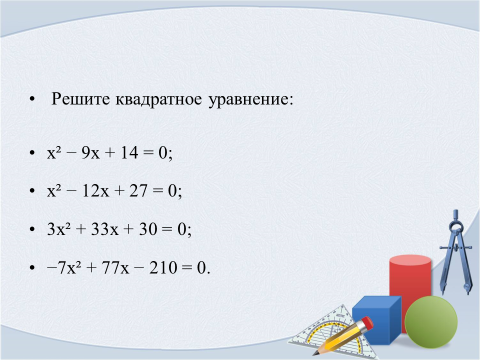 Домашнее задание: Пункт 24, №583 (в, г), №584 (б).411:10–11:40ИсторияТема: Социальные и национальные движения. Оппозиция реформам.Просмотр видео-урока:  https://www.youtube.com/watch?v=mcXZmIOZ0_UДомашняя работа: П9,заполнить таблицу.https://docs.google.com/document/d/1UGjSxkV--OgExYCuraUSm9ZGh7dBewWPGt2J4wvL6eo/edit?usp=sharing Выслать работу tlell2936@gmail.com511:50–12:20Английский язык (1п: Прокопьева М.М.)Тема: Урок чтения. To watch or to take part?Задание: 1) стр.115 упр.1.2-прочитать и перевести тексты.                  2)стр.115 упр.1.1                  3) стр.116-письменно ответить на вопросы после текста. (Ответы должны быть развернутыми!!!)Домашнее задание: Подготовить хорошее чтение одного из текстов (отправить аудиофайл)Задание рекомендовано отправлять на эл. почту: maryishim@inbox.ru. В письме ОБЯЗАТЕЛЬНО указываем ФИ, класс, дату!!!511:50–12:20Английский язык (2п: Моор И.В.)Тема: Игры  для каждого1.с.112 записать и отчитать слова в рамке.2.Learning to lean (изучить)3. с.112, упр.1.2 (слушать запись по ссылке: English.8 form. Unit 4 ex.1.2, p.110 L5 https://priroda.inc.ru/grammatika/angliiskii/angl7.html4. с.113, упр.2(слушать запись по ссылке: English. 8 form. Unit 4 ex.2, p.111 L5 и заполнить пропуски нужными словами)https://priroda.inc.ru/grammatika/angliiskii/angl7.htmlД.З: с.113 отправить упр.2 голосовым сообщением. Отправлять задания на почту irina.moor.71@mail.ru612:30–13:00Физическая культураВыполнить на видео: 1 упр.  Приседания  3×20, 2 упр.  Ситап 3×153упр.   Лежа на спине, подъемы ног 3×15(тема: Техника одновременного бесшажного хода)Отправлять домашнее задание на электронную почту: mikhalko-07@mail.ru713:10–13:40Физическая культураВыполнить на видео: 1 упр.  Приседания  3×20, 2 упр.  Ситап 3×153упр.   Лежа на спине, подъемы ног 3×15(тема: Техника одновременного бесшажного хода)Отправлять домашнее задание на электронную почту: mikhalko-07@mail.ruN№№ урокаВремяПредметКраткий план урока19:00–9:30Физическая культураВыполнить на видео: 1 упр.  Приседания  3×20, 2 упр.  Ситап 3×153упр.   Лежа на спине, подъемы ног 3×15(тема: Техника одновременного бесшажного хода)Отправлять домашнее задание на электронную почту: mikhalko-07@mail.ru29:40–10:10Физическая культураВыполнить на видео: 1 упр.  Приседания  3×20, 2 упр.  Ситап 3×153упр.   Лежа на спине, подъемы ног 3×15(тема: Техника одновременного бесшажного хода)Отправлять домашнее задание на электронную почту: mikhalko-07@mail.ru310:20–10:50БиологияТема: «Функциональные возможности дыхательной системы как показатель здоровья. Болезни и травмы органов дыхания». Посмотреть видеоурок: https://youtu.be/5-q8Ck7sVzc, прочитать п.29 (стр.184-190). Выполнить тест на платформе UCHi.RU411:10–11:40АлгебраТема урока: Квадратные уравнения.Урок будет проходить в Zoom.У кого нет возможности подключиться, смотрим видео-урок и выполняем задание:https://yandex.ru/video/preview/?text=видеоурок%20по%20алгебре%20теорема%20виета%208%20класс&path=wizard&parent-reqid=1643442528829648-8280042073220669623-vla1-4611-vla-l7-balancer-8080-BAL-7209&wiz_type=vital&filmId=5527972042487446980Домашнее задание: Пункт 24, №583 (в, г), №584 (б).511:50–12:20ИсторияТема: Социальные и национальные движения. Оппозиция реформам.Просмотр видео-урока:  https://www.youtube.com/watch?v=mcXZmIOZ0_UДомашняя работа: П9,заполнить таблицу.https://docs.google.com/document/d/1UGjSxkV--OgExYCuraUSm9ZGh7dBewWPGt2J4wvL6eo/edit?usp=sharing Выслать работу tlell2936@gmail.com612:30–13:00Английский язык (1п: Прокопьева М.М.)Тема: Урок чтения. To watch or to take part?Задание: 1) стр.115 упр.1.2-прочитать и перевести тексты.                  2)стр.115 упр.1.1                  3) стр.116-письменно ответить на вопросы после текста. (Ответы должны быть развернутыми!!!)Домашнее задание: Подготовить хорошее чтение одного из текстов (отправить аудиофайл)Задание рекомендовано отправлять на эл. почту: maryishim@inbox.ru. В письме ОБЯЗАТЕЛЬНО указываем ФИ, класс, дату!!!612:30–13:00Английский язык (2п: Моор И.В.)Тема: Игры  для каждого1.с.112 записать и отчитать слова в рамке.2.Learning to lean (изучить)3. с.112, упр.1.2 (слушать запись по ссылке: English.8 form. Unit 4 ex.1.2, p.110 L5 https://priroda.inc.ru/grammatika/angliiskii/angl7.html4. с.113, упр.2(слушать запись по ссылке: English. 8 form. Unit 4 ex.2, p.111 L5 и заполнить пропуски нужными словами)https://priroda.inc.ru/grammatika/angliiskii/angl7.htmlД.З: с.113 отправить упр.2 голосовым сообщением. Отправлять задания на почту irina.moor.71@mail.ru713:10–13:40Русский языкТема: «Синтаксический разбор предложения с однородными членами»Ссылка для подключения к видеоконференции https://discord.gg/AM6xrMut Домашнее задание отправлять на электронную почту ivanova_elena94@inbox.ru (в теме указываем – фамилия имя класс)N№№ урокаВремяПредметКраткий план урока19:00–9:30Биология Тема: «Функциональные возможности дыхательной системы как показатель здоровья. Болезни и травмы органов дыхания». Посмотреть видеоурок: https://youtu.be/5-q8Ck7sVzc, прочитать п.29 (стр.184-190). Выполнить тест на платформе UCHi.RU29:40–10:10Русский языкТема: «Синтаксический разбор предложения с однородными членами»Ссылка для подключения к видеоконференции https://discord.gg/AM6xrMut Домашнее задание отправлять на электронную почту ivanova_elena94@inbox.ru (в теме указываем – фамилия имя класс)310:20–10:50ИсторияТема: Социальные и национальные движения. Оппозиция реформам.Просмотр видео-урока:  https://www.youtube.com/watch?v=mcXZmIOZ0_UДомашняя работа: П9,заполнить таблицу.https://docs.google.com/document/d/1UGjSxkV--OgExYCuraUSm9ZGh7dBewWPGt2J4wvL6eo/edit?usp=sharing Выслать работу tlell2936@gmail.com411:10–11:40Физическая культураВыполнить на видео: 1 упр.  Приседания  3×20, 2 упр.  Ситап 3×153упр.   Лежа на спине, подъемы ног 3×15(тема: Техника одновременного бесшажного хода)Отправлять домашнее задание на электронную почту: mikhalko-07@mail.ru511:50–12:20Физическая культураВыполнить на видео: 1 упр.  Приседания  3×20, 2 упр.  Ситап 3×153упр.   Лежа на спине, подъемы ног 3×15(тема: Техника одновременного бесшажного хода)Отправлять домашнее задание на электронную почту: mikhalko-07@mail.ru612:30–13:00АлгебраТема урока: Квадратные уравнения.Урок будет проходить в Zoom.У кого нет возможности подключиться, смотрим видео-урок и выполняем задание:https://yandex.ru/video/preview/?text=видеоурок%20по%20алгебре%20теорема%20виета%208%20класс&path=wizard&parent-reqid=1643442528829648-8280042073220669623-vla1-4611-vla-l7-balancer-8080-BAL-7209&wiz_type=vital&filmId=5527972042487446980Домашнее задание: Пункт 24, №583 (в, г), №584 (б).713:10–13:40Английский язык (1п: Прокопьева М.М.)Тема: Урок чтения. To watch or to take part?Задание: 1) стр.115 упр.1.2-прочитать и перевести тексты.                  2)стр.115 упр.1.1                  3) стр.116-письменно ответить на вопросы после текста. (Ответы должны быть развернутыми!!!)Домашнее задание: Подготовить хорошее чтение одного из текстов (отправить аудиофайл)Задание рекомендовано отправлять на эл. почту: maryishim@inbox.ru. В письме ОБЯЗАТЕЛЬНО указываем ФИ, класс, дату!!!713:10–13:40Английский язык (2п: Моор И.В.)Тема: Игры  для каждого1.с.112 записать и отчитать слова в рамке.2.Learning to lean (изучить)3. с.112, упр.1.2 (слушать запись по ссылке: English.8 form. Unit 4 ex.1.2, p.110 L5 https://priroda.inc.ru/grammatika/angliiskii/angl7.html4. с.113, упр.2(слушать запись по ссылке: English. 8 form. Unit 4 ex.2, p.111 L5 и заполнить пропуски нужными словами)https://priroda.inc.ru/grammatika/angliiskii/angl7.htmlД.З: с.113 отправить упр.2 голосовым сообщением. Отправлять задания на почту irina.moor.71@mail.ruN№№ урокаВремяПредметКраткий план урока19:00–9:30Физика Тема: Индукция магнитного поля. Магнитный поток.https://www.youtube.com/watch?v=187zpWfIvlg&list=PLvtJKssE5Nri3tJqj1YcRFWIMy9d6aGmW&index=37https://www.youtube.com/watch?v=z-37TKuGEIc&list=PLvtJKssE5Nri3tJqj1YcRFWIMy9d6aGmW&index=38 Посмотреть видеофрагменты.Прочитать § 37, 38Выполнить упр. 33 на стр. 15629:40–10:10Физика Тема: Индукция магнитного поля. Магнитный поток.https://www.youtube.com/watch?v=187zpWfIvlg&list=PLvtJKssE5Nri3tJqj1YcRFWIMy9d6aGmW&index=37https://www.youtube.com/watch?v=z-37TKuGEIc&list=PLvtJKssE5Nri3tJqj1YcRFWIMy9d6aGmW&index=38 Посмотреть видеофрагменты.Прочитать § 37, 38Выполнить упр. 33 на стр. 156310:20–10:50Английский язык (1п.) Березина Ю.А.Тема: Relative clauses. (Относительные определительные придаточные предложения)Задание:1) стр.186-прочитать, понять правило Relative clauses.Дополнительно познакомиться с правилом можно по ссылке: https://docs.google.com/document/d/1MvWzfx4oEr3cNgfpKuNBtKmu_a4lc4Jn/edit?usp=sharing&ouid=101103584072373826789&rtpof=true&sd=true  2) стр.71-72 упр.1.1-найти, выписать и перевести предложения с Relative clauses.Домашнее задание: Упр.1.5 с.73, фото заданий отправить на эл.почту beresina-yuliya@mail.ru 310:20–10:50Английский язык (2п.) Прокопьева М.М.Тема: Relative clauses. (Относительные определительные придаточные предложения)Задание:1) стр.186-прочитать, понять правило Relative clauses.Дополнительно познакомиться с правилом можно по ссылке: https://docs.google.com/document/d/1MvWzfx4oEr3cNgfpKuNBtKmu_a4lc4Jn/edit?usp=sharing&ouid=101103584072373826789&rtpof=true&sd=true                2) стр.71-72 упр.1.1-найти, выписать и перевести предложения с Relative clauses.Домашнее задание: Выполнить упражнения в интерактивной тетради: https://edu.skysmart.ru/student/vogakobele Задание рекомендовано отправлять на эл. почту: maryishim@inbox.ru. В письме ОБЯЗАТЕЛЬНО указываем ФИ, класс, дату!!!411:10–11:40ЛитератураТема: «М. Ю. Лермонтов. «Нет, я не Пушкин, я другой…»»Прочитать информационную статью из учебника о творчестве М. Ю. ЛермонтоваДомашнее задание Сделать краткие записи в тетрадифото отправлять на электронную почту ivanova_elena94@inbox.ru (в теме указываем – фамилия имя класс)511:50–12:20АлгебраПлатформа Российская Электронная Школа(РЭШ) Тема «Геометрическая прогрессия. Формула п-го члена геометрической прогрессии»1.Откройте тетради, запишите число и тему урока «Геометрическая прогрессия. Формула п-го члена геометрической прогрессии»2. При просмотре материала, выполните соответствующие записи в тетрадь. Для просмотра видео урока пройдите по ссылке    https://resh.edu.ru/subject/lesson/2007/main/ выполняете разделы: основная часть 3. Прочитайте п.27  учебника и решите самостоятельно №623(а,б), 624(а,б,в), 625(а,б)612:30–13:00Конс. математикаРешу ОГЭ713:10–13:40N№№ урокаВремяПредметКраткий план урока19:00–9:30ЛитератураТема: Одиночество, безверие, грусть и страдание - основные мотивы любовной лирики ЛермонтоваВидеоурок на сайте «Российская электронная школа» https://resh.edu.ru/subject/lesson/2668/main/Выполнение тренировочных заданий на сайте РЭШ            https://resh.edu.ru/subject/lesson/2668/train/29:40–10:10Английский язык (1п.) Березина Ю.А.Тема: Relative clauses. (Относительные определительные придаточные предложения)Задание:1) стр.186-прочитать, понять правило Relative clauses.Дополнительно познакомиться с правилом можно по ссылке: https://docs.google.com/document/d/1MvWzfx4oEr3cNgfpKuNBtKmu_a4lc4Jn/edit?usp=sharing&ouid=101103584072373826789&rtpof=true&sd=true   2) стр.71-72 упр.1.1-найти, выписать и перевести предложения с Relative clauses.Домашнее задание: Упр.1.5 с.73, фото заданий отправить на эл.почту beresina-yuliya@mail.ru 29:40–10:10Английский язык (2п.) Прокопьева М.М.Тема: Relative clauses. (Относительные определительные придаточные предложения)Задание:1) стр.186-прочитать, понять правило Relative clauses.Дополнительно познакомиться с правилом можно по ссылке: https://docs.google.com/document/d/1MvWzfx4oEr3cNgfpKuNBtKmu_a4lc4Jn/edit?usp=sharing&ouid=101103584072373826789&rtpof=true&sd=true                2) стр.71-72 упр.1.1-найти, выписать и перевести предложения с Relative clauses.Домашнее задание: Выполнить упражнения в интерактивной тетради: https://edu.skysmart.ru/student/vogakobele Задание рекомендовано отправлять на эл. почту: maryishim@inbox.ru. В письме ОБЯЗАТЕЛЬНО указываем ФИ, класс, дату!!!310:20–10:50Алгебра Тема: Контрольная работа №4 по теме: «Уравнения и неравенства с двумя переменными»Задание от учителя на учи.руДомашнее задание: повторить теорию411:10–11:40ФизикаТема: Индукция магнитного поля. Магнитный поток.https://www.youtube.com/watch?v=187zpWfIvlg&list=PLvtJKssE5Nri3tJqj1YcRFWIMy9d6aGmW&index=37https://www.youtube.com/watch?v=z-37TKuGEIc&list=PLvtJKssE5Nri3tJqj1YcRFWIMy9d6aGmW&index=38 Посмотреть видеофрагменты.Прочитать § 37, 38Выполнить упр. 33 на стр. 156511:50–12:20ФизикаТема: Индукция магнитного поля. Магнитный поток.https://www.youtube.com/watch?v=187zpWfIvlg&list=PLvtJKssE5Nri3tJqj1YcRFWIMy9d6aGmW&index=37https://www.youtube.com/watch?v=z-37TKuGEIc&list=PLvtJKssE5Nri3tJqj1YcRFWIMy9d6aGmW&index=38 Посмотреть видеофрагменты.Прочитать § 37, 38Выполнить упр. 33 на стр. 156612:30–13:00Конс. Обществознание713:10–13:40N№№ урокаВремяПредметКраткий план урока19:00–9:30ЛитератураТема: Поэма Н.В.Гоголя «Мёртвые души» в русской критике. Домашнее задание: Краткий обзор критики по роману.Выслать на почту:  natali.buyanova.7572@mail.ru 29:40–10:10Физика Тема: Индукция магнитного поля. Магнитный поток.https://www.youtube.com/watch?v=187zpWfIvlg&list=PLvtJKssE5Nri3tJqj1YcRFWIMy9d6aGmW&index=37https://www.youtube.com/watch?v=z-37TKuGEIc&list=PLvtJKssE5Nri3tJqj1YcRFWIMy9d6aGmW&index=38 Посмотреть видеофрагменты.Прочитать § 37, 38Выполнить упр. 33 на стр. 156310:20–10:50Физика Тема: Индукция магнитного поля. Магнитный поток.https://www.youtube.com/watch?v=187zpWfIvlg&list=PLvtJKssE5Nri3tJqj1YcRFWIMy9d6aGmW&index=37https://www.youtube.com/watch?v=z-37TKuGEIc&list=PLvtJKssE5Nri3tJqj1YcRFWIMy9d6aGmW&index=38 Посмотреть видеофрагменты.Прочитать § 37, 38Выполнить упр. 33 на стр. 156411:10–11:40Английский язык (1п.) Кузнецова О.В.Тема урока : «Интернет в жизни людей»1.с.56,61 повторить слова2.с.189-190 повторить правило «Косвенная речь. Согласование времен»3. выполнить карточку на тему: «Косвенная речь. Согласование времен»Домашнее задание: с.76№1411:10–11:40Английский язык (2п.) Прокопьева М.М.Тема: Relative clauses. (Относительные определительные придаточные предложения)Задание:1) стр.186-прочитать, понять правило Relative clauses.Дополнительно познакомиться с правилом можно по ссылке: https://docs.google.com/document/d/1MvWzfx4oEr3cNgfpKuNBtKmu_a4lc4Jn/edit?usp=sharing&ouid=101103584072373826789&rtpof=true&sd=true                2) стр.71-72 упр.1.1-найти, выписать и перевести предложения с Relative clauses.Домашнее задание: Выполнить упражнения в интерактивной тетради: https://edu.skysmart.ru/student/vogakobele Задание рекомендовано отправлять на эл. почту: maryishim@inbox.ru. В письме ОБЯЗАТЕЛЬНО указываем ФИ, класс, дату!!!511:50–12:20АлгебраТема: Контрольная работа №4 по теме: «Уравнения и неравенства с двумя переменными»Задание от учителя на учи.руДомашнее задание: повторить теорию612:30–13:00Конс. обществознание713:10–13:40Конс. математикаhttps://math-oge.sdamgia.ru/test?id=40087414N№№ урокаВремяПредметКраткий план урока19:00–9:30ОбществознаниеТема урока: «Современные подходы к пониманию права»Д/З п.17 вопросы для самопроверки устно стр.172урок онлайн платформа ZOOM   почта: bolshov_74@list.ru29:40–10:10Русский языкТема: Слова категории состоянии( теория на стр.298-299)Домашнее задание: П. 58, упр.321 (учебник 1 часть)Выслать на почту:  natali.buyanova.7572@mail.ru310:20–10:50ОБЖТема -  Защита населения и территорий от биологической и экологической опасности. Д/З  § 19, Стр. 99,  Выписать:   определение – Биологическая опасность, перечислить - Основные источники биологической опасности.Отправлять домашнее задание на электронную почту: mikhalko-07@mail.ru411:10–11:40География Тема: Мировое  хозяйство.Задание:Посмотреть видеоhttps://www.youtube.com/watch?v=9MDVZ0KC_60&t=10sВыполнить задание:Стр. 126 задание 3Домашнее задание: карточка Электронная почта для отправки домашнего задания на проверку: galhik@mail.ru511:50–12:20Английский языкРабота с образовательной платформой «Российская электронная школа». Видеоурок  14 «Типы школ»https://resh.edu.ru/subject/lesson/5433/start/135505/Посмотреть видеоурок.  Выполнить тренировочные задания 1-6.  Выполненные задания  рекомендуется отправить на электронную почту alyoshkinalena@yandex.ru612:30–13:00АлгебраПлатформа Российская Электронная Школа(РЭШ) Тема «Поворот точки вокруг начала координат»1.Откройте тетради, запишите число и тему урока «Поворот точки вокруг начала координат»2. При просмотре материала, выполните соответствующие  записи в тетрадь. Для просмотра видео урока пройдите по ссылке https://resh.edu.ru/subject/lesson/4733/main/199154/Выполните раздел: основная часть3. Прочитайте п.22  учебника и решите самостоятельно №416(1,3,5), 417(1,3,5)N№№ урокаВремяПредметКраткий план урока19:00–9:30-29:40–10:10Обществознание Тема урока: «Современные подходы к пониманию права»Д/З п.17 вопросы для самопроверки устно стр.172урок онлайн платформа ZOOM   почта: bolshov_74@list.ru310:20–10:50АлгебраПлатформа Российская Электронная Школа(РЭШ) Тема «Поворот точки вокруг начала координат»1.Откройте тетради, запишите число и тему урока «Поворот точки вокруг начала координат»2. При просмотре материала, выполните соответствующие  записи в тетрадь. Для просмотра видео урока пройдите по ссылке https://resh.edu.ru/subject/lesson/4733/main/199154/Выполните раздел: основная часть3. Прочитайте п.22  учебника и решите самостоятельно №416(1,3,5), 417(1,3,5)411:10–11:40АлгебраТема «Поворот точки вокруг начала координат»Выполните задания по учебнику №412, 413Вышлите решения511:50–12:20ГеографияТема: Мировое  хозяйство.Задание:Посмотреть видеоhttps://www.youtube.com/watch?v=9MDVZ0KC_60&t=10sВыполнить задание:Стр. 126 задание 3Домашнее задание: карточка Электронная почта для отправки домашнего задания на проверку: galhik@mail.ru612:30–13:00Английский языкРабота с образовательной платформой «Российская электронная школа». Видеоурок  14 «Типы школ»https://resh.edu.ru/subject/lesson/5433/start/135505/Посмотреть видеоурок.  Выполнить тренировочные задания 1-6.  Выполненные задания  рекомендуется отправить на электронную почту alyoshkinalena@yandex.ru713:10–13:40Физика (проф.)задания по молекулярной физике на РЕШУ ЕГЭ713:10–13:40биология (проф.)Тема урока:  Ткани  растительного организма. Особенности строения и функционированияХод урока:1. Просмотрите видеоурок  на тему  «Ткани растений» по ссылке: https://youtu.be/UPq6bec9pnw2. Используя материалы видеоурока, §16,  учебника А.В. Теремов, Р.А. Петросова, Биология, 10 класс (профильный уровень), дополнительные материалы, дайте ответы на вопросы и выполните задания:А).  Составьте кластер на тему «Ткани растений».Б)  Заполните таблицу «Ткани растений»Домашнее задание: §16,  стр. 104-106, выучить.Рекомендовано отправлять работы на электронную почту, е-mail: saukova_s@list.ruN№№ урокаВремяПредметКраткий план урока19:00–9:3029:40–10:10Алгебра Платформа Российская Электронная Школа(РЭШ) Тема «Поворот точки вокруг начала координат»1.Откройте тетради, запишите число и тему урока «Поворот точки вокруг начала координат»2. При просмотре материала, выполните соответствующие  записи в тетрадь. Для просмотра видео урока пройдите по ссылке https://resh.edu.ru/subject/lesson/4733/main/199154/Выполните раздел: основная часть3. Прочитайте п.22  учебника и решите самостоятельно №416(1,3,5), 417(1,3,5)310:20–10:50Русский языкТема: «Правописание сложных имён прилагательных»Работа с презентацией (запись теоретического материала, отработка практических заданий)https://docs.google.com/presentation/d/1jplOP_2e9CcJPt9QH1YZF5pAoIjpIaDX/edit?usp=sharing&ouid=115115416092701680724&rtpof=true&sd=true Домашняя работаВыполнить задания из презентациифото отправлять на электронную почту ivanova_elena94@inbox.ru (в теме указываем – фамилия имя класс)411:10–11:40Родная литератураТема: «Тема «лишнего человека» в рассказе И.С.Тургенева «Гамлет Щигровского уезда»»Прочитать рассказДомашнее заданиеПровести анализ согласно плану фото отправлять на электронную почту ivanova_elena94@inbox.ru (в теме указываем – фамилия имя класс)511:50–12:20ОбществознаниеТема урока: «Современные подходы к пониманию права»Д/З п.17 вопросы для самопроверки устно стр.172урок онлайн платформа ZOOM   почта: bolshov_74@list.ru612:30–13:00ГеографияТема: Мировое  хозяйство.Задание:Посмотреть видеоhttps://www.youtube.com/watch?v=9MDVZ0KC_60&t=10sВыполнить задание:Стр. 126 задание 3Домашнее задание: карточка Электронная почта для отправки домашнего задания на проверку: galhik@mail.ru713:10–13:40Английский язык (1п) Алешкина Е.Б.Работа с образовательной платформой «Российская электронная школа». Видеоурок  14 «Типы школ»https://resh.edu.ru/subject/lesson/5433/start/135505/Посмотреть видеоурок.  Выполнить тренировочные задания 1-6.  Выполненные задания  рекомендуется отправить на электронную почту alyoshkinalena@yandex.ru713:10–13:40Английский язык (2п) Кузнецова О.В.Тема урока : «Лексика и устная речь»1 с.64№2 прочитать, перевести тексты и выполнить задание.2 с.64№3Домашнее задание : с.65N№№ урокаВремяПредметКраткий план урока19:00–9:30Биология (проф.)Тема урока:  Стадии эволюции человека. Древние люди Ход урока:1. Просмотрите видеоурок на тему «Антропогенез: от обезьян к архантропам»  по ссылке: https://youtu.be/nJBzOrIAG4U2. Используя материалы видео, § 19, учебника А.В. Теремов, Р.А. Петросова, Биология, 11 класс (профильный уровень),  дополнительные материалы, заполните подробно опишите основные этапы эволюции человека, начиная с древних человекообразных обезьян до палеоантропов включительно, заполнив таблицу: 3. Дайте ответы на вопросы: А) Почему нельзя считать неандертальцев предками современных разумных людей?Б) Почему современные человекообразные обезьяны не могут стать людьми?Домашнее задание: § 19, стр. 121-125.Рекомендовано отправлять работы на электронную почту, е-mail: saukova_s@list.ru19:00–9:30Биология (база)Тема урока:  Доказательства происхождения человека от животных Ход урока:1. Просмотрите видеоурок  на тему «Доказательства происхождения человека от животных»  по ссылке: https://youtu.be/V3zkg8ZhlXA2. Используя  материал видео,   §20  учебника Д.К. Беляев, Г.М. Дымшиц, Биология, 11 класс (базовый уровень), выполните задания:А) опишите систематическое положение человека разумного, расположив указанные таксоны в правильном порядке, начиная с самого крупного:  Плацентарные, Человек, Хордовые,  Гоминиды,  Животные, Гоминины (прямоходящие приматы), Млекопитающие, Приматы, Человек разумный, Человекообразные обезьяны. Б)  Приведите данные исследований разных наук, доказывающие родство человека с животными.В) Выполните задание 7 на стр. 110 учебника.Домашнее задание: § 20.   Рекомендовано отправлять работы на электронную почту, е-mail: saukova_s@list.ru29:40–10:10Русский языкТема: Знаки препинания при обращениях.Выполнение заданий на образовательной платформе Skysmart Класс https://edu.skysmart.ru/student/padizomade310:20–10:50Химия (профиль)Тема урока:  Галогены. Кислородные соединения хлора. ХлороводородХод урока:1. Просмотрите видеоурок на тему  «Галогены: фтор, хлор, бром и иод. Химические свойства» по ссылке: https://youtu.be/DQQFWaoudpM2. Используя  материал видео   и  §§ 2-6   учебника В.В. Еремин с соавт, , Химия, 11 класс ( углубленный уровень), выполните упражнения 7 и 10 (стр.21); 5 ( стр. 24) и 12 (стр. 33) Домашнее задание: § 6.Рекомендовано отправлять работы на электронную почту, е-mail: saukova_s@list.ru310:20–10:50Химия (база)Тема урока:  Химическое равновесие и способы его смещения.Ход урока:1. Просмотрите видеоурок на тему  «Обратимость химических реакций. Химическое равновесие» по ссылке: https://youtu.be/f1_sZm_KqUc 2. Используя  материал видео   и  § 16  учебника О.С. Габриелян, Химия, 11 класс (базовый уровень), в тетради дайте характеристику процесса, протекающего по уравнению реакции: С4Н8(г) + Н2(г)  С4Н10(г) + Q    по образцу на стр. 139 учебника. 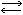 3.   Поясните, как смещается равновесие реакции синтеза бутана при изменениях равновесных концентраций, давления и температуры. Домашнее задание: § 16.Рекомендовано отправлять работы на электронную почту, е-mail: saukova_s@list.ru411:10–11:40АлгебраТема: Вычисление площадей с помощью интегралов.Вычислить 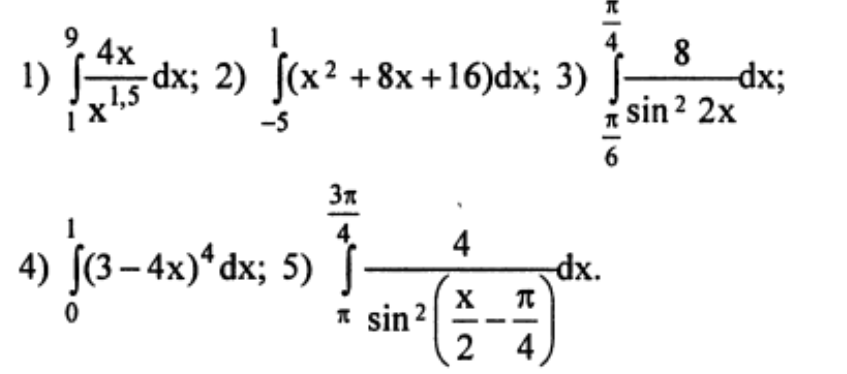 Работа с учебником: №1015(а) , 1016(а) Домашнее задание: №1015(б) Домашнее задание отправлять на электронную почту: asia_86@inbox.ru511:50–12:20Конс. Русский языкЕлена Казанцева приглашает вас на запланированную конференцию: Zoom.Тема: КОНСУЛЬТАЦИЯ 11 А,ВВремя: 31 янв. 2022 15:00 ЕкатеринбургПодключиться к конференции Zoomhttps://us04web.zoom.us/j/9731535656?pwd=R3NPZmdMbjlpelVaNnRRdks1RVpwQT09Идентификатор конференции: 973 153 5656Код доступа: 436259612:30–13:00N№№ урокаВремяПредметКраткий план урока19:00–9:30АлгебраПлатформа Российская Электронная Школа(РЭШ)Тема «Вычисление площадей с помощью интегралов»Откройте тетради, запишите число и тему урока «Вычисление площадей с помощью интегралов» При просмотре материала, выполните соответствующие записи в тетрадь. Для просмотра видео урока пройдите по ссылке https://resh.edu.ru/subject/lesson/4037/main/269554/Выполните раздел: основная часть        3. Прочитайте п.58 учебника и решите самостоятельно №1013, 1014(1,3)29:40–10:10ХимияТема урока:  Химическое равновесие и способы его смещения.Ход урока:1. Просмотрите видеоурок на тему  «Обратимость химических реакций. Химическое равновесие» по ссылке: https://youtu.be/f1_sZm_KqUc 2. Используя  материал видео   и  § 16  учебника О.С. Габриелян, Химия, 11 класс (базовый уровень), в тетради дайте характеристику процесса, протекающего по уравнению реакции: С4Н8(г) + Н2(г)  С4Н10(г) + Q    по образцу на стр. 139 учебника. 3.   Поясните, как смещается равновесие реакции синтеза бутана при изменениях равновесных концентраций, давления и температуры. Домашнее задание: § 16.Рекомендовано отправлять работы на электронную почту, е-mail: saukova_s@list.ru310:20–10:50Русский языкТема: Функциоанльные стили речи. Язык художественной литературы.(Теория на стр.312) Подготовка к ЕГЭ. Анализ художественных текстов (з.24-27)Домашнее задание: П.121, упр.232 (учебник 2 часть)411:10–11:40Биология Тема урока:  Доказательства происхождения человека от животных Ход урока:1. Просмотрите видеоурок  на тему «Доказательства происхождения человека от животных»  по ссылке: https://youtu.be/V3zkg8ZhlXA2. Используя  материал видео,   §20  учебника Д.К. Беляев, Г.М. Дымшиц, Биология, 11 класс (базовый уровень), выполните задания:А) опишите систематическое положение человека разумного, расположив указанные таксоны в правильном порядке, начиная с самого крупного:  Плацентарные, Человек, Хордовые,  Гоминиды,  Животные, Гоминины (прямоходящие приматы), Млекопитающие, Приматы, Человек разумный, Человекообразные обезьяны. Б)  Приведите данные исследований разных наук, доказывающие родство человека с животными.В) Выполните задание 7 на стр. 110 учебника.Домашнее задание: § 20.   Рекомендовано отправлять работы на электронную почту, е-mail: saukova_s@list.ru511:50–12:20ЛитератураТема: Система образов в романе М.А.Шолохова «Тихий Дон»Путь  Григория Мелехова Посмотреть видео  :    https://youtu.be/6WoOkyU4xeM Домашнее задание: Система образов в романе. Быт и нравы донского казачества.Роль и значение женских образов в художественной системе романа.Неизбежность трагичности судьбы Григория Мелехова, связь этой трагедии с судьбой общества.Выслать на почту:  natali.buyanova.7572@mail.ru 612:30–13:00713:10–13:40N№№ урокаВремяПредметКраткий план урока19:00–9:30АлгебраТема: Вычисление площадей с помощью интегралов.Вычислить Работа с учебником: №1015(а) , 1016(а) Домашнее задание: №1015(б) Домашнее задание отправлять на электронную почту: asia_86@inbox.ru29:40–10:10ИнформатикаСоздать файл «солнечная система.HTML», в котором будут отображаться таблица c данными:Домашнее задание: повторить теорию.310:20–10:50Химия Тема урока:  Химическое равновесие и способы его смещения.Ход урока:1. Просмотрите видеоурок на тему  «Обратимость химических реакций. Химическое равновесие» по ссылке: https://youtu.be/f1_sZm_KqUc 2. Используя  материал видео   и  § 16  учебника О.С. Габриелян, Химия, 11 класс (базовый уровень), в тетради дайте характеристику процесса, протекающего по уравнению реакции: С4Н8(г) + Н2(г)  С4Н10(г) + Q    по образцу на стр. 139 учебника. 3.   Поясните, как смещается равновесие реакции синтеза бутана при изменениях равновесных концентраций, давления и температуры. Домашнее задание: § 16.Рекомендовано отправлять работы на электронную почту, е-mail: saukova_s@list.ru411:10–11:40Русский языкТема: Знаки препинания при обращениях.Выполнение заданий на образовательной платформе Skysmart Класс https://edu.skysmart.ru/student/padizomade511:50–12:20БиологияТема урока:  Доказательства происхождения человека от животных Ход урока:1. Просмотрите видеоурок  на тему «Доказательства происхождения человека от животных»  по ссылке: https://youtu.be/V3zkg8ZhlXA2. Используя  материал видео,   §20  учебника Д.К. Беляев, Г.М. Дымшиц, Биология, 11 класс (базовый уровень), выполните задания:А) опишите систематическое положение человека разумного, расположив указанные таксоны в правильном порядке, начиная с самого крупного:  Плацентарные, Человек, Хордовые,  Гоминиды,  Животные, Гоминины (прямоходящие приматы), Млекопитающие, Приматы, Человек разумный, Человекообразные обезьяны. Б)  Приведите данные исследований разных наук, доказывающие родство человека с животными.В) Выполните задание 7 на стр. 110 учебника.Домашнее задание: § 20.   Рекомендовано отправлять работы на электронную почту, е-mail: saukova_s@list.ru612:30–13:00Конс. Русский языкЕлена Казанцева приглашает вас на запланированную конференцию: Zoom.Тема: КОНСУЛЬТАЦИЯ 11 А,ВВремя: 31 янв. 2022 15:00 ЕкатеринбургПодключиться к конференции Zoomhttps://us04web.zoom.us/j/9731535656?pwd=R3NPZmdMbjlpelVaNnRRdks1RVpwQT09Идентификатор конференции: 973 153 5656Код доступа: 436259713:10–13:40N№№ урокаВремяПредметКраткий план урока113:00–13:30Математика Вычисление смешанных дробей  	Стр. 110 разобрать примеры 4,5,6. №575 (а,б,в,г) №576, №579(а,в,д), № 585(а,г,ж,к) 	Д.З. № 579(б,г,е), 578( а,в)  213:40–14:10Немецкий язык Тема урока: «Покупка одежды»1.повторить слова по теме с.33,с.362 повторить склонение определенного артикля.3 выполнить карточкуДомашнее задание: с.39№11314:20–14:50Физическая культураПриседания 3 х 15Прыжки с приседа 3 х10На оценку 3 (техника одновременно бесшажного хода)415:10–15:40Физическая культураПриседания 3 х 15Прыжки с приседа 3 х10На оценку 3 (техника одновременно бесшажного хода)515:50–16:20Русский языкТема: Дефисное и слитное написание сложных прилагательных.Домашнее задание.  П.66 упр.383Выслать на почту:  natali.buyanova.7572@mail.ru  616:30–17:00ЛитератураТема: А.П.Чехов «Степь» Изобразительные средства в пейзажных картинах. Домашнее задание: Прочитать фрагменты повести «Степь» по учебнику. Выписать эпитеты, метафоры, олицетворения, сравнения.Выслать на почту:  natali.buyanova.7572@mail.ru  N№№ урокаВремяПредметКраткий план урока113:00–13:30Русский языкТема: Повторение изученного по теме «Имя прилагательное»Елена Казанцева приглашает вас на запланированную конференцию: Zoom.Тема: РУССКИЙ ЯЗЫК 6БВремя: 31 янв. 2022 13:00 ЕкатеринбургПодключиться к конференции Zoomhttps://us04web.zoom.us/j/9731535656?pwd=R3NPZmdMbjlpelVaNnRRdks1RVpwQT09Идентификатор конференции: 973 153 5656Код доступа: 436259ДЗ: Выполнение заданий на образовательной платформе Skysmart Класс          https://edu.skysmart.ru/student/xatefikogu213:40–14:10ЛитератураТема: В.Г. Короленко «В дурном обществе». Дети и взрослые в повести. Система образов.  ﻿Елена Казанцева приглашает вас на запланированную конференцию: Zoom.Тема: ЛИТЕРАТУРА 6БВремя: 31 янв. 2022 13:45 ЕкатеринбургПодключиться к конференции Zoomhttps://us04web.zoom.us/j/9731535656?pwd=R3NPZmdMbjlpelVaNnRRdks1RVpwQT09Идентификатор конференции: 973 153 5656Код доступа: 436259ДЗ: : Выполнение заданий на образовательной платформе Skysmart Класс   https://edu.skysmart.ru/student/mavekaxife314:20–14:50Немецкий языкТема урока: «Покупка одежды»1.повторить слова по теме с.33,с.362 повторить склонение определенного артикля.3 выполнить карточкуДомашнее задание: с.39№11415:10–15:40МатематикаПлатформа Российская Электронная Школа(РЭШ) Тема  «Решение задач с помощью уравнений»1.Откройте тетради, запишите число и тему урока «Решение задач с помощью уравнений»2 . При просмотре материала, прослушайте материал, выполните соответствующие записи в тетрадь. Для просмотра видео урока пройдите по ссылке https://resh.edu.ru/subject/lesson/6874/main/237893/ выполняете раздел:  основная часть 3. Прочитайте п.3.10  учебника и решите  №630(а,б), 631, 637(а,б)515:50–16:20Физическая культураПриседания 3 х 15Прыжки с приседа 3 х10На оценку 3 (техника одновременно бесшажного хода)616:30–17:00Физическая культураПриседания 3 х 15Прыжки с приседа 3 х10На оценку 3 (техника одновременно бесшажного хода)N№№ урокаВремяПредметКраткий план урока1-213:00–14:10Технология (Черногор И.В.)1-213:00–14:10Технология (Ермолаев С.А.)Прочитать §3,2, письменно ответить на вопросы в конце параграфа стр.47,                                §3,3, письменно ответить на вопросы в конце параграфа стр.51учебник https://vk.com/doc69416758_620639000?hash=a6438364990eaf17d5&dl=b734fb7c2d5231da44работы отправлять на почту: maou_tehnolog@mail.ru, в теме письма указывать класс и фамилию314:20–14:50Немецкий языкТема: Мы приглашаем и поздравляем.
Платформа Zoom.
1. Повторение союза deshalb (поэтому) стр.44
2. Проверка домашнего задания стр.44 упр.7b
3. Выполнение упражнений (дополнительные материалы)
4.Домашнее задание: составить 2 предложения с союзом deshalb.415:10–15:40Математика Вычисление смешанных дробей  	Стр. 110 разобрать примеры 4,5,6. №575 (а,б,в,г) №576, №579(а,в,д), № 585(а,г,ж,к) 	Д.З. № 579(б,г,е), 578( а,в)  515:50–16:20Русский языкУрок в зуме
Тема: Буквы О-Е после шипящих в суффиксах прилагательных.
Словарный диктант с грамматическим заданием.
Беседа по новой теме.
Тренировочные упражнения.
Домашнее задание:
Выучить правило - &66. Выполнить упражнение № 409.
616:30–17:00ИЗОТема: Живописный портретный рисунок и выразительный образ человека.Д.З. Нарисовать портрет красками.  Работы отправлять на почту- 89058269392@mail.ruN№№ урокаВремяПредметКраткий план урока113:00–13:30ИЗО Тема: Живописный портретный рисунок и выразительный образ человека.Д.З. Нарисовать портрет красками.  Работы отправлять на почту- 89058269392@mail.ru213:40–14:10Математика Вычисление смешанных дробей  	Стр. 110 разобрать примеры 4,5,6. №575 (а,б,в,г) №576, №579(а,в,д), № 585(а,г,ж,к) 	Д.З. № 579(б,г,е), 578( а,в)  3-414:20–15.40Технология (Черногор И.В.)3-414:20–15.40Технология (Ермолаев С.А.)Прочитать §3,2, письменно ответить на вопросы в конце параграфа стр.47,                                §3,3, письменно ответить на вопросы в конце параграфа стр.51учебник https://vk.com/doc69416758_620639000?hash=a6438364990eaf17d5&dl=b734fb7c2d5231da44работы отправлять на почту: maou_tehnolog@mail.ru, в теме письма указывать класс и фамилию515:50–16:20Немецкий языкТема: Мы приглашаем и поздравляем.
Платформа Zoom.
1. Повторение союза deshalb (поэтому) стр.44
2. Проверка домашнего задания стр.44 упр.7b
3. Выполнение упражнений (дополнительные материалы)
4.Домашнее задание: составить 2 предложения с союзом deshalb.616:30–17:00Русский языкУрок в зуме
Тема: Буквы О-Е после шипящих в суффиксах прилагательных.
Словарный диктант с грамматическим заданием.
Беседа по новой теме.
Тренировочные упражнения.
Домашнее задание:
Выучить правило - &63. Выполнить упражнение №363.N№№ урокаВремяПредметКраткий план урока113:00–13:30Физика Тема урока: Закон  Паскаля.  Давление  в  жидкости  и  в  газе.Посмотреть видео урок пройдя по ссылке https://yandex.ru/video/preview/?text=видео%20урок%20по%20физике%207%20класс%20Закон%20Паскаля.%20Давление%20в%20жидкости%20и%20в%20газе.&path=wizard&parent-reqid=1643476097989174-14305529349866582752-sas2-0782-sas-l7-balancer-8080-BAL-6225&wiz_type=vital&filmId=14052986716302354695Сделать опорный конспект в тетрадях, рассмотреть задачи, приведенные в видеоуроке и записать их решение в тетрадях. Домашнее задние: выполнить задания пройдя по ссылке: https://edu.skysmart.ru/student/xokugohuho213:40–14:10Немецкий языкТема: Выполнение лексико-грамматических упражнений.
Платформа zoom
1. Повторить правила употребления модальных глаголов duerfen и sollen.
2. Выполнение грамматических упражнений (дополнительные материалы).
3. Домашнее задание: стр.34,37 повторить спряжение глаголов duerfen и sollen.314:20–14:50ИсторияТема: Россия в системе международных отношений.Просмотр видео-урока: https://www.youtube.com/watch?v=LPOjOZu8awkДомашняя работа: П21-22 стр57-62,заполнить таблицу.https://docs.google.com/document/d/1iTTPf5UY9IwGJVrJvgw2RTtF21B7zmzYllkLb1KqUok/edit?usp=sharing Выслать работу tlell2936@gmail.com415:10–15:40Русский языкПлатформа учи.руТема: Слитное и раздельное написание приставок в наречиях, образованных от существительных и количественных числительных	Д.З Учи.ру, мониторинг по русскому языку, п 45, № 285515:50–16:20ИЗОТема: Вещь в городе и дома. Городской дизайн.	Д.З. Нарисовать оформления витрины магазина.Работы отправлять на почту- 89058269392@mail.ru616:30–17:00АлгебраТема урока: Вынесение общего множителя за скобкиАктуализация: (разбираем д/з, решение заданий прошлой темы, самостоятельная работа)Изучение нового материала:Разбираем примеры,Алгоритм вынесения общего множителя за скобки,Закрепление изученного материала: решение задач по карточкам.Подготовка к ВПР.Домашнее задание: №656, 657, выучит алгоритм вынесения общего множителя за скобки.Домашнее задание отправлять на эл.почту: nadezhda.tagaeva@yandex.ruN№№ урокаВремяПредметКраткий план урока012.10-12.40-113:00–13:30Немецкий языкТема: Выполнение лексико-грамматических упражнений.
Платформа zoom
1. Повторить правила употребления модальных глаголов duerfen и sollen.
2. Выполнение грамматических упражнений (дополнительные материалы).
3. Домашнее задание: стр.34,37 повторить спряжение глаголов duerfen и sollen.213:40–14:10ИЗОТема: Вещь в городе и дома. Городской дизайн.	Д.З. Нарисовать оформления витрины магазина.Работы отправлять на почту- 89058269392@mail.ru314:20–14:50ФизикаТема урока: Закон  Паскаля.  Давление  в  жидкости  и  в  газе.Посмотреть видео урок пройдя по ссылке https://yandex.ru/video/preview/?text=видео%20урок%20по%20физике%207%20класс%20Закон%20Паскаля.%20Давление%20в%20жидкости%20и%20в%20газе.&path=wizard&parent-reqid=1643476097989174-14305529349866582752-sas2-0782-sas-l7-balancer-8080-BAL-6225&wiz_type=vital&filmId=14052986716302354695Сделать опорный конспект в тетрадях, рассмотреть задачи, приведенные в видеоуроке и записать их решение в тетрадях. Домашнее задние: выполнить задания пройдя по ссылке: https://edu.skysmart.ru/student/xokugohuho415:10–15:40АлгебраТема урока: Вынесение общего множителя за скобкиАктуализация: (разбираем д/з, решение заданий прошлой темы, самостоятельная работа)Изучение нового материала:Разбираем примеры,Алгоритм вынесения общего множителя за скобки,Закрепление изученного материала: решение задач по карточкам.Подготовка к ВПР.Домашнее задание: №656, 657, выучит алгоритм вынесения общего множителя за скобки.Домашнее задание отправлять на эл.почту: nadezhda.tagaeva@yandex.ru515:50–16:20Русский языкПлатформа учи.руТема: А.С. Пушкин. «Скупой рыцарь». «Ужасный век, ужасные сердца».	Д.З. Учи.ру, мониторинг по русскому языку, п 45, № 285616:30–17:00ИсторияТема: Россия в системе международных отношений.Просмотр видео-урока: https://www.youtube.com/watch?v=LPOjOZu8awkДомашняя работа: П21-22 стр57-62,заполнить таблицу.https://docs.google.com/document/d/1iTTPf5UY9IwGJVrJvgw2RTtF21B7zmzYllkLb1KqUok/edit?usp=sharing Выслать работу tlell2936@gmail.comN№№ урокаВремяПредметКраткий план урока113:00–13:30Русский языкПлатформа учи.руТема: Слитное и раздельное написание приставок в наречиях, образованных от существительных и количественных числительных	Д.З. Учи.ру, мониторинг по русскому языку, п 45, № 294213:40–14:10ФизикаТема урока: Закон  Паскаля.  Давление  в  жидкости  и  в  газе.Посмотреть видео урок пройдя по ссылке https://yandex.ru/video/preview/?text=видео%20урок%20по%20физике%207%20класс%20Закон%20Паскаля.%20Давление%20в%20жидкости%20и%20в%20газе.&path=wizard&parent-reqid=1643476097989174-14305529349866582752-sas2-0782-sas-l7-balancer-8080-BAL-6225&wiz_type=vital&filmId=14052986716302354695Сделать опорный конспект в тетрадях, рассмотреть задачи, приведенные в видеоуроке и записать их решение в тетрадях. Домашнее задние: выполнить задания пройдя по ссылке: https://edu.skysmart.ru/student/xokugohuho314:20–14:50Родная литератураТема: И.А. Крылов. «Лягушки, просящие царя», «Обоз». Историческая основа басен.Д.З. И.С. Тургенев. «Бурмистр», Влияние крепостного права на людей. «Певцы». Роль таланта (на выбор)415:10–15:40ИсторияТема: Россия в системе международных отношений.Просмотр видео-урока: https://www.youtube.com/watch?v=LPOjOZu8awkДомашняя работа: П21-22 стр57-62,заполнить таблицу.https://docs.google.com/document/d/1iTTPf5UY9IwGJVrJvgw2RTtF21B7zmzYllkLb1KqUok/edit?usp=sharing Выслать работу tlell2936@gmail.com515:50–16:20АлгебраТема урока: Вынесение общего множителя за скобкиАктуализация: (разбираем д/з, решение заданий прошлой темы, самостоятельная работа)Изучение нового материала:Разбираем примеры,Алгоритм вынесения общего множителя за скобки,Закрепление изученного материала: решение задач по карточкам.Подготовка к ВПР.Домашнее задание: №656, 657, выучит алгоритм вынесения общего множителя за скобки.Домашнее задание отправлять на эл.почту: nadezhda.tagaeva@yandex.ru616:30–17:00Немецкий языкТема: Выполнение лексико-грамматических упражнений.
Платформа zoom
1. Повторить правила употребления модальных глаголов duerfen и sollen.
2. Выполнение грамматических упражнений (дополнительные материалы).
3. Домашнее задание: стр.34,37 повторить спряжение глаголов duerfen и sollen.N№№ урокаВремяПредметКраткий план урока012.10-12.40АлгебраТема урока: Вынесение общего множителя за скобкиАктуализация: (разбираем д/з, решение заданий прошлой темы, самостоятельная работа)Изучение нового материала:Разбираем примеры,Алгоритм вынесения общего множителя за скобки,Закрепление изученного материала: решение задач по карточкам.Подготовка к ВПР.Домашнее задание: №656, 657, выучит алгоритм вынесения общего множителя за скобки.Домашнее задание отправлять на эл.почту: nadezhda.tagaeva@yandex.ru113:00–13:30История Тема: Россия в системе международных отношений.Просмотр видео-урока: https://www.youtube.com/watch?v=LPOjOZu8awkДомашняя работа: П21-22 стр57-62,заполнить таблицу.https://docs.google.com/document/d/1iTTPf5UY9IwGJVrJvgw2RTtF21B7zmzYllkLb1KqUok/edit?usp=sharing Выслать работу tlell2936@gmail.com213:40–14:10Русский языкПлатформа учи.руТема: Слитное и раздельное написание приставок в наречиях, образованных от существительных и количественных числительных	Д.З Учи.ру, мониторинг по русскому языку, п 45, № 285314:20–14:50ФизикаТема: Вес воздуха. Атмосферное давление.https://www.youtube.com/watch?v=-4rkik6H-AA&list=PLvtJKssE5Nrh_hup5VFilNvUXbppF_8Oq&index=32 Посмотреть фильм.Прочитать § 42,43Выполнить  упр.19 на стр. 126415:10–15:40Немецкий языкТема: Выполнение лексико-грамматических упражнений.
Платформа zoom
1. Повторить правила употребления модальных глаголов duerfen и sollen.
2. Выполнение грамматических упражнений (дополнительные материалы).
3. Домашнее задание: стр.34,37 повторить спряжение глаголов duerfen и sollen.5-615:50–17:00Технология (Черногор И.В.)5-615:50–17:00Технология (Ермолаев С.А.)Прочитать §17 письменно ответить на вопросы в конце параграфа                              учебник https://tepka.ru/tehnologiya_7m/index.htmlработы отправлять на почту: maou_tehnolog@mail.ru, в теме письма указывать класс и фамилию